The laboratory work 12In this assignment you need to do vectorization of the text. Download and open the file Topics_with_lan.csv.You need to do the following steps:Add libraries for One-hot encoding of tf-idf vectorization.You can use embeddings like Word2Vec or GloveYou can see an example of the code below.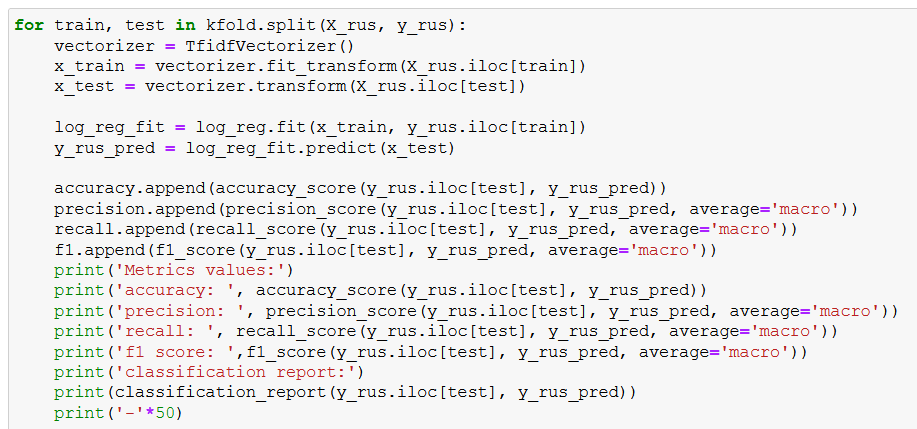 